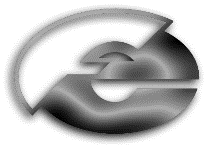 PLAN DELA ZA ČETRTEK, 2.4.2020NARAVOSLOVJE IN TEHNIKADanes poskusimo biti raziskovalci. Na internetu poskusi poiskati čim več podatkov o ledvicah. Od tega, kaj so ledvice, do tega kje jih najdemo, kakšne so njihove naloge, kako jih ščitimo, kaj pomeni, če ne delujejo, če lahko živimo brez njih,… Skratka čim več informacij. Kako boste zapis oblikovali je vaša izbira. Lahko oblikujete miselni vzorec, lahko zapišete dejstva v obliki besedila. Lahko zapišete v Wordovem dokumentu ali naredite Power point predstavitev, če to znate. Po končanem delu mi lahko pošljete sliko ali predstavitve.Ponovi snov, ki je bila predvidena za spraševanje. Sledi vprašanjem. Ne pozabi na učbenik! Mogoče nam bo le uspelo izvesti tudi ustno ocenjevanje na daljavo. MATEMATIKAReši delovni list.DODATNI IN DOPOLNILNI POUKRazmisli o enem dogodku, ki se ti je zgodil v tem času, odkar smo doma. Dogodek, ki se ti je najbolj vtisnil v spomin. Prosim, če mi ga, kar najbolj natančno opišeš. Ni važno koliko povedi zapišeš. Važna je vsebina. Spomni se, mene ni bilo tam, zato potrebujem čim bolj natančne informacije. Opiši dogodek od začetka do konca in pazi, da ne preskakuješ vrstnega reda dogodkov.Ko besedilo zapišeš v zvezek, ga prosim preberi. Glasno. Prosi starše, če ti posodijo telefon ali katerokoli drugo napravo, da se lahko posnameš. Predvajaj posnetek in se dobro poslušaj. Ti je bilo razumljivo kar si povedal? Bi lahko kaj izboljšal? Popravil? Ko boš z opisom dogodka zadovoljen, mi prosim pošlji sliko zapisa ali dokument, če boš to slučajno počel na računalniku. Osnovna šola Frana Erjavca Nova GoricaKidričeva ulica 36, 5000 Nova GoricaČETRTEKČETRTEKNITLedviceNITUtrjevanje snoviMATPisno deljenjeTJADDPOpisujem dogodek